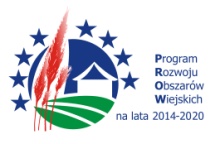 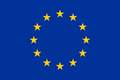 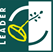           „Europejski Fundusz Rolny na rzecz Rozwoju Obszarów Wiejskich: Europa inwestująca w obszary wiejskie”SPRAWOZDANIE Z REALIZACJI ZADANIA w ramach projektu grantowego realizowanego przez Stowarzyszenie „Na Śliwkowym Szlaku” w ramach Programu Rozwoju Obszarów Wiejskich na lata 2014-2020 Działanie 19 „Wsparcie dla rozwoju lokalnego w ramach inicjatywy LEADER„Poddziałanie 19.2 „Wsparcie na wdrażanie operacji w ramach strategii rozwoju lokalnego kierowanego przez społeczność” I. INFORMACJE OGÓLNEII. INFORMACJE DOTYCZĄCE PRZEBIEGU REALIZACJI GRANTU ORAZ ZAŁOŻONYCH WSKAŹNIKÓWIII. INFORMACJA DOTYCZĄCA PONIESIONYCH WYDATKÓWIV. INFORMACJA O NAPOTKANYCH PROBLEMACH – jeśli wystąpiły proszę opisać (w tym podać numer aneksu, datę zawarcia oraz zakres przedmiotowy aneksu), jeśli nie – wpisać „nie dotyczy”.V. Zestawienie rzeczowo-finansowe:V.1 Uzasadnienie ewentualnych odchyleń powyżej lub poniżej 10% w stosunku do wartości zapisanych w Zestawieniu rzeczowo-finansowym zadania, stanowiącym załącznik do umowy powierzenie grantu:VI. WYKAZ FAKTUR LUB DOKUMENTÓW RÓWNOWAŻNEJ WARTOŚCI DOWODOWEJ I DOKUMENTUJĄCYCH PONIESIONE KOSZTY.*W kolumnie 12 należy wpisać kwotę brutto jedynie w przypadku, gdy VAT jest kosztem kwalifikowalnym. W pozostałych przypadkach należy wpisać kwotę netto.**W kolumnie 13 należy wpisać kwotę VAT jedynie w przypadku, gdy VAT jest kosztem kwalifikowalnym. W pozostałych przypadkach należy wpisać 0,00.VII. OŚWIADCZENIE GRANTOBIORCYOświadczam, że informacje zawarte w niniejszym sprawozdaniu są zgodne z prawdą.Miejscowość i data: 	              Podpis Grantobiorcy/osób upoważnionych do jego reprezentacji/pełnomocnika:						………………………..					……………………………………Nr KonkursuNr KonkursuNumer i nazwa przedsięwzięciaNumer i nazwa przedsięwzięciaNumer i nazwa przedsięwzięciaNumer i nazwa przedsięwzięcia……………………………………………..Nr wniosku (nadany przez LGD)……………………………………………..Nr wniosku (nadany przez LGD)……………………………………………..Nr wniosku (nadany przez LGD)……………………………………………..Nr wniosku (nadany przez LGD)……………………………………………..Nr wniosku (nadany przez LGD)……………………………………………..Nr wniosku (nadany przez LGD)1.       Imię i nazwisko /Nazwa Grantobiorcy/1.       2.       Adres/siedziba Grantobiorcy3.       Numer identyfikacyjny Grantobiorcy4.       Dane osoby uprawnionej do kontaktu w sprawie grantu (imię i nazwisko, nr tel., e-mail)5.       Tytuł grantu5.       Tytuł grantu5.       Tytuł grantu6.       Okres realizacji grantu (od dnia podpisania umowy z LGD do dnia złożenia wniosku o rozliczenie grantu)Data rozpoczęcia: Data zakończenia: 7.       Numer Umowy7.       Numer Umowy1.       Zadania wykonane w ramach realizacji grantu (z podaniem ilości zakupionych środków trwałych, zrealizowanych warsztatów, wydarzeń, zakupionego sprzętu itp. – proszę posłużyć się liczbami)2.Czy cel grantu został zrealizowany?
Jeśli tak, w jaki sposób, dzięki jakim działaniom?2.Czy cel grantu został zrealizowany?
Jeśli tak, w jaki sposób, dzięki jakim działaniom?3. A. WSKAŹNIKI PRODUKTU OSIĄGNIĘTE POPRZEZ REALIZACJĘ ZADANIAA. WSKAŹNIKI PRODUKTU OSIĄGNIĘTE POPRZEZ REALIZACJĘ ZADANIAA. WSKAŹNIKI PRODUKTU OSIĄGNIĘTE POPRZEZ REALIZACJĘ ZADANIAA. WSKAŹNIKI PRODUKTU OSIĄGNIĘTE POPRZEZ REALIZACJĘ ZADANIAA. WSKAŹNIKI PRODUKTU OSIĄGNIĘTE POPRZEZ REALIZACJĘ ZADANIAA. WSKAŹNIKI PRODUKTU OSIĄGNIĘTE POPRZEZ REALIZACJĘ ZADANIAA. WSKAŹNIKI PRODUKTU OSIĄGNIĘTE POPRZEZ REALIZACJĘ ZADANIA3. Nazwa zaplanowanego do realizacji wskaźnika produktu przewidzianego przez LGD w LSRJednostka miaryWartość początkowa wskaźnika produktuWartość początkowa wskaźnika produktuWartość wskaźnika produktu planowanego do osiągnięcia w wyniku realizacji grantuWartość wskaźnika produktu osiągnięta w wyniku realizacji grantuSposób pomiaru wskaźnika produktu1.2.3.4. B. WSKAŹNIKI REZULTATU OSIĄGNIĘTE POPRZEZ REALIZACJĘ ZADANIAB. WSKAŹNIKI REZULTATU OSIĄGNIĘTE POPRZEZ REALIZACJĘ ZADANIAB. WSKAŹNIKI REZULTATU OSIĄGNIĘTE POPRZEZ REALIZACJĘ ZADANIAB. WSKAŹNIKI REZULTATU OSIĄGNIĘTE POPRZEZ REALIZACJĘ ZADANIAB. WSKAŹNIKI REZULTATU OSIĄGNIĘTE POPRZEZ REALIZACJĘ ZADANIAB. WSKAŹNIKI REZULTATU OSIĄGNIĘTE POPRZEZ REALIZACJĘ ZADANIAB. WSKAŹNIKI REZULTATU OSIĄGNIĘTE POPRZEZ REALIZACJĘ ZADANIA4. Nazwa zaplanowanego do realizacji wskaźnika rezultatu przewidzianego przez LGD w LSRJednostka miaryWartość początkowa wskaźnika rezultatuWartość początkowa wskaźnika rezultatuWartość wskaźnika rezultatu planowanego do osiągnięcia w wyniku realizacji grantuWartość wskaźnika rezultatu osiągnięta w wyniku realizacji grantuSposób pomiaru wskaźnika rezultatu1.2.1.       Całkowite poniesione wydatki2.       Kwota wnioskowana – nie wyższa niż wskazana w Umowie            o powierzenie grantu (zgodnie z poniesionymi kosztami realizacji grantu)3.       Wartość wkładu własnegoOznaczenie zadania(zgodnie z zestawieniem rzeczowo-finansowym)Wyszczególnienie zakresu zadania (dostawy/usługi - zgodnie z pozycjami zawartymi w umowie)Jednostka miaryJednostka miaryJednostka miaryJednostka miaryKoszty kwalifikowalneKoszty kwalifikowalneKoszty kwalifikowalneOdchylenie kosztów kwalifikowalnych
(w %)Oznaczenie zadania(zgodnie z zestawieniem rzeczowo-finansowym)Wyszczególnienie zakresu zadania (dostawy/usługi - zgodnie z pozycjami zawartymi w umowie)jedn.                    miary   ilość/liczba         wg umowy ilość/liczba         wg rozliczenia
(w danym etapie)Odchylenia(w %)wg umowywg rozliczenia wg rozliczenia Odchylenie kosztów kwalifikowalnych
(w %)Oznaczenie zadania(zgodnie z zestawieniem rzeczowo-finansowym)Wyszczególnienie zakresu zadania (dostawy/usługi - zgodnie z pozycjami zawartymi w umowie)jedn.                    miary   ilość/liczba         wg umowy ilość/liczba         wg rozliczenia
(w danym etapie)Odchylenia(w %)ogółemogółemw tym VATOdchylenie kosztów kwalifikowalnych
(w %)12345678910RAZEMRAZEMRAZEMRAZEMRAZEMRAZEMOznaczenie zadania(zgodnie z zestawieniem rzeczowo-finansowym)Wyszczególnienie zakresu zadania (dostawy/usługi - zgodnie z pozycjami zawartymi w umowie)Uzasadnienie odchyleniadotyczącego jednostki miaryUzasadnienie odchyleniadotyczącego kosztów kwalifikowalnychLp.Nr dokumentuRodzaj dokumentuData wystawienia (dd-mm-rr)NIP wystawcy dokumentuNazwa wystawcy dokumentuPozycja na dokumencie albo nazwa towaru/usługiPozycja w zestawieniu rzeczowo-finansowymData zapłaty(dd-mm-rr)Sposób zapłaty (gotówka -G/przelew - P/karta - K)Numer konta księgowego grantobiorcy lub numer kodu rachunkowegoKwota wydatków całkowitych (zł) Kwota wydatków kwalifikowalnych (zł)Kwota wydatków kwalifikowalnych (zł)Lp.Nr dokumentuRodzaj dokumentuData wystawienia (dd-mm-rr)NIP wystawcy dokumentuNazwa wystawcy dokumentuPozycja na dokumencie albo nazwa towaru/usługiPozycja w zestawieniu rzeczowo-finansowymData zapłaty(dd-mm-rr)Sposób zapłaty (gotówka -G/przelew - P/karta - K)Numer konta księgowego grantobiorcy lub numer kodu rachunkowegoKwota wydatków całkowitych (zł) ogółem*w tym VAT**12345678910111213141. 2. 3. 4. 5. 6. 7. 8. 9. 10. 11. 12. RAZEMRAZEMRAZEMRAZEMRAZEMRAZEMRAZEMRAZEMRAZEMRAZEMRAZEMVI.1 WYJAŚNIENIA DOTYCZĄCE WYBORU WYKONAWCÓW, O KTÓRYCH MOWA W § 5 UST. 21 UMOWY O POWIERZENIE GRANTU